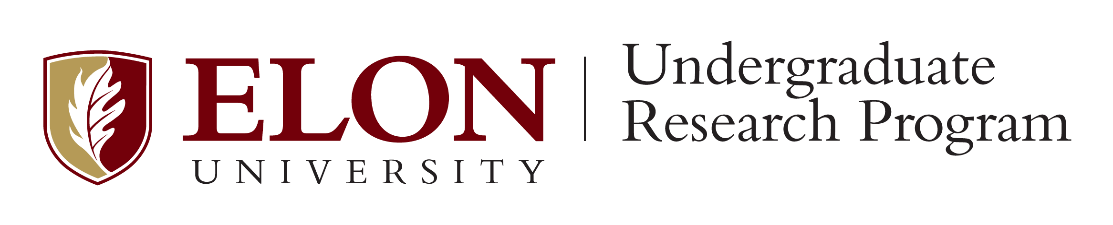 Faculty Mentor Travel Grant ApplicationFaculty Mentor Travel Grants are for full-time faculty with ongoing appointments. These funds are to be used to support undergraduate research-related travel (e.g., conference, travel to archive). Faculty are eligible to apply for only one mentor development grant or one mentor travel grant per year. Funds do not roll over to the following budget year (budget year runs June 1 – May 31).The application must be typed, saved as a pdf, and emailed to the Undergraduate Research Director, Eric Hall (ehall@elon.edu) Part I – Primary Faculty Contact (contact info for other faculty and students is asked for at the end of this document)Part II – Project Description (attach)When evaluating Mentor Travel Grant proposals, competitive proposals (1-2 pages) will:Include information about the conference – title of conference, location of conference, dates, title of presentation, authors and authorship order. Please append a copy of the email/notice of acceptance to the conference.Description of what the faculty will do at the conference to help the student develop as a scholar Contain a budget. The amount for each budget line item requested must be documented and justified. Faculty must exhaust all other funding sources before applying to the UR program for travel funds (e.g., Dean, department chair, Lumen Program).Have the potential to positively impact multiple students/facultyPart III – BudgetPlease provide an itemized proposed budget by describing your research needs and the amount of money you are requesting for each need. Note that mentor travel grants are capped at $500.Note: Grant ReportingA project report is required of all grant recipients and is due no later than one week before spring commencement.  Project reports should address progress on all activities of the project. This includes, but not limited to, the project's goals, expenditures, assessment, evaluation, and outcomes.Note: Requests for reimbursements All receipts should be submitted to Emily Moser (emoser3@elon.edu) in Powell 108 within 2 weeks of purchase.Primary Faculty’s Electronic Signature: 	Date: Part IV – Secondary Faculty ContactPlease list the names and contact info for all faculty connected with this proposalPart V – Student ContactPlease list the names and contact info for all students connected with this proposalDate Submitted: Name: Local Phone: Campus Box: Department: Faculty Rank: Email: ITEMITEMAmount requestedTOTALName: Local Phone: Campus Box: Department: Faculty Rank: Email: Name: Local Phone: Campus Box: Department: Faculty Rank: Email: Name: Local Phone: Campus Box: Department: Faculty Rank: Email: Name: Local Phone: Campus Box: Department: Faculty Rank: Email: Name: Local Phone: Campus Box: Department: Faculty Rank: Email: Name: Fellow Status: Campus Box: Department: Year in School: Email: Name: Fellow Status: Campus Box: Department: Year in School: Email: Name: Fellow Status: Campus Box: Department: Year in School: Email: Name: Fellow Status: Campus Box: Department: Year in School: Email: Name: Fellow Status: Campus Box: Department: Year in School: Email: 